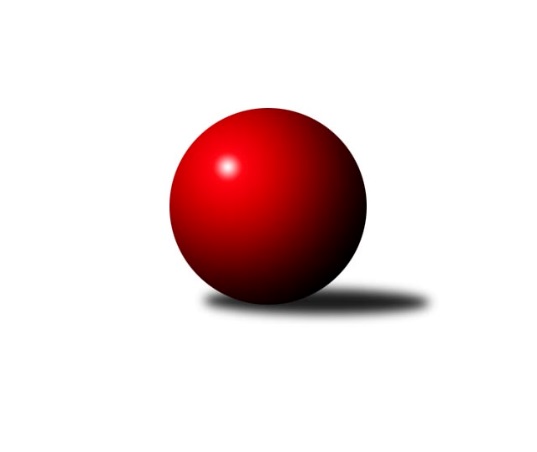 Č.5Ročník 2019/2020	2.5.2024 Podnikovka Slavonice 2.liga 2019/2020Statistika 5. kolaTabulka družstev:		družstvo	záp	výh	rem	proh	skore	sety	průměr	body	plné	dorážka	chyby	1.	Kafky	4	4	0	0	34 : 6 	(23.5 : 4.5)	894	8	615	279	26.3	2.	Expres	4	4	0	0	32 : 8 	(25.0 : 7.0)	934	8	671	263	28.5	3.	PKT	4	3	0	1	30 : 10 	(16.5 : 11.5)	939	6	655	284	27.3	4.	Godbowles	4	3	0	1	27 : 13 	(20.5 : 11.5)	892	6	623	269	26.3	5.	Hlavy	5	2	0	3	24 : 26 	(21.0 : 15.0)	896	4	642	255	32.8	6.	SDH Mutišov	5	2	0	3	24 : 26 	(16.5 : 23.5)	895	4	641	254	28.4	7.	Prdelky	4	1	0	3	12 : 28 	(9.0 : 15.0)	855	2	612	242	35.8	8.	Idiot star	5	1	0	4	9 : 41 	(4.5 : 25.5)	829	2	605	224	37.6	9.	SUPi	5	0	0	5	8 : 42 	(5.5 : 28.5)	695	0	508	187	60.4Tabulka doma:		družstvo	záp	výh	rem	proh	skore	sety	průměr	body	maximum	minimum	1.	Expres	3	3	0	0	22 : 8 	(18.0 : 6.0)	939	6	966	893	2.	Kafky	2	2	0	0	18 : 2 	(10.5 : 1.5)	926	4	940	912	3.	PKT	3	2	0	1	20 : 10 	(13.5 : 10.5)	938	4	997	892	4.	Godbowles	1	1	0	0	9 : 1 	(6.0 : 2.0)	930	2	930	930	5.	Hlavy	2	1	0	1	12 : 8 	(7.0 : 5.0)	918	2	944	891	6.	SDH Mutišov	3	1	0	2	12 : 18 	(8.0 : 16.0)	857	2	893	808	7.	Idiot star	2	1	0	1	6 : 14 	(1.0 : 9.0)	849	2	850	848	8.	Prdelky	2	1	0	1	6 : 14 	(5.0 : 7.0)	842	2	869	814	9.	SUPi	2	0	0	2	2 : 18 	(1.0 : 15.0)	617	0	698	535Tabulka venku:		družstvo	záp	výh	rem	proh	skore	sety	průměr	body	maximum	minimum	1.	Kafky	2	2	0	0	16 : 4 	(13.0 : 3.0)	863	4	899	826	2.	Godbowles	3	2	0	1	18 : 12 	(14.5 : 9.5)	879	4	904	847	3.	PKT	1	1	0	0	10 : 0 	(3.0 : 1.0)	942	2	942	942	4.	Expres	1	1	0	0	10 : 0 	(7.0 : 1.0)	918	2	918	918	5.	SDH Mutišov	2	1	0	1	12 : 8 	(8.5 : 7.5)	952	2	953	950	6.	Hlavy	3	1	0	2	12 : 18 	(14.0 : 10.0)	882	2	921	845	7.	Prdelky	2	0	0	2	6 : 14 	(4.0 : 8.0)	868	0	876	859	8.	SUPi	3	0	0	3	6 : 24 	(4.5 : 13.5)	748	0	847	641	9.	Idiot star	3	0	0	3	3 : 27 	(3.5 : 16.5)	816	0	837	795Tabulka podzimní části:		družstvo	záp	výh	rem	proh	skore	sety	průměr	body	doma	venku	1.	Kafky	4	4	0	0	34 : 6 	(23.5 : 4.5)	894	8 	2 	0 	0 	2 	0 	0	2.	Expres	4	4	0	0	32 : 8 	(25.0 : 7.0)	934	8 	3 	0 	0 	1 	0 	0	3.	PKT	4	3	0	1	30 : 10 	(16.5 : 11.5)	939	6 	2 	0 	1 	1 	0 	0	4.	Godbowles	4	3	0	1	27 : 13 	(20.5 : 11.5)	892	6 	1 	0 	0 	2 	0 	1	5.	Hlavy	5	2	0	3	24 : 26 	(21.0 : 15.0)	896	4 	1 	0 	1 	1 	0 	2	6.	SDH Mutišov	5	2	0	3	24 : 26 	(16.5 : 23.5)	895	4 	1 	0 	2 	1 	0 	1	7.	Prdelky	4	1	0	3	12 : 28 	(9.0 : 15.0)	855	2 	1 	0 	1 	0 	0 	2	8.	Idiot star	5	1	0	4	9 : 41 	(4.5 : 25.5)	829	2 	1 	0 	1 	0 	0 	3	9.	SUPi	5	0	0	5	8 : 42 	(5.5 : 28.5)	695	0 	0 	0 	2 	0 	0 	3Tabulka jarní části:		družstvo	záp	výh	rem	proh	skore	sety	průměr	body	doma	venku	1.	SDH Mutišov	0	0	0	0	0 : 0 	(0.0 : 0.0)	0	0 	0 	0 	0 	0 	0 	0 	2.	SUPi	0	0	0	0	0 : 0 	(0.0 : 0.0)	0	0 	0 	0 	0 	0 	0 	0 	3.	Godbowles	0	0	0	0	0 : 0 	(0.0 : 0.0)	0	0 	0 	0 	0 	0 	0 	0 	4.	Prdelky	0	0	0	0	0 : 0 	(0.0 : 0.0)	0	0 	0 	0 	0 	0 	0 	0 	5.	Idiot star	0	0	0	0	0 : 0 	(0.0 : 0.0)	0	0 	0 	0 	0 	0 	0 	0 	6.	PKT	0	0	0	0	0 : 0 	(0.0 : 0.0)	0	0 	0 	0 	0 	0 	0 	0 	7.	Expres	0	0	0	0	0 : 0 	(0.0 : 0.0)	0	0 	0 	0 	0 	0 	0 	0 	8.	Kafky	0	0	0	0	0 : 0 	(0.0 : 0.0)	0	0 	0 	0 	0 	0 	0 	0 	9.	Hlavy	0	0	0	0	0 : 0 	(0.0 : 0.0)	0	0 	0 	0 	0 	0 	0 	0 Zisk bodů pro družstvo:		jméno hráče	družstvo	body	zápasy	v %	dílčí body	sety	v %	1.	  Jirka 	Hlavy 	14	/	9	(78%)		/		(%)	2.	  Karel 	Hlavy 	10	/	5	(100%)		/		(%)	3.	  Světlana 	Kafky 	8	/	4	(100%)		/		(%)	4.	  Dáša 	Expres 	8	/	4	(100%)		/		(%)	5.	  Drát 	Kafky 	6	/	3	(100%)		/		(%)	6.	  Kabík 	Kafky 	6	/	3	(100%)		/		(%)	7.	  Stašín 	SDH Mutišov 	6	/	3	(100%)		/		(%)	8.	  David 	PKT 	6	/	3	(100%)		/		(%)	9.	  Věra 	Expres 	6	/	4	(75%)		/		(%)	10.	  Lukáš Z. 	PKT 	6	/	4	(75%)		/		(%)	11.	  Roman 	SDH Mutišov 	4	/	2	(100%)		/		(%)	12.	  Jonáš 	PKT 	4	/	2	(100%)		/		(%)	13.	  Vořech 	Kafky 	4	/	3	(67%)		/		(%)	14.	  Koule 	Godbowles 	4	/	3	(67%)		/		(%)	15.	  P.B. 	Godbowles 	4	/	3	(67%)		/		(%)	16.	  Jarda 	Expres 	4	/	3	(67%)		/		(%)	17.	  Libor 	PKT 	4	/	3	(67%)		/		(%)	18.	  Monča 	Godbowles 	4	/	3	(67%)		/		(%)	19.	  Wetty 	Godbowles 	4	/	3	(67%)		/		(%)	20.	  Hermína 	SUPi  	4	/	3	(67%)		/		(%)	21.	  Anička 	Prdelky 	4	/	3	(67%)		/		(%)	22.	  Jitka 	Prdelky 	4	/	4	(50%)		/		(%)	23.	  Hanča 	SDH Mutišov 	4	/	4	(50%)		/		(%)	24.	  Radek 	SUPi  	4	/	4	(50%)		/		(%)	25.	  Tonda 	SDH Mutišov 	4	/	5	(40%)		/		(%)	26.	  Lucí 	Idiot star 	3	/	3	(50%)		/		(%)	27.	  Kazík 	Kafky 	2	/	1	(100%)		/		(%)	28.	  Vojta 	Godbowles 	2	/	1	(100%)		/		(%)	29.	  Pavel 	Godbowles 	2	/	1	(100%)		/		(%)	30.	  Áda 	Prdelky 	2	/	1	(100%)		/		(%)	31.	  Broňa 	PKT 	2	/	1	(100%)		/		(%)	32.	  Lukáš P. 	PKT 	2	/	2	(50%)		/		(%)	33.	  Ondra 	Idiot star 	2	/	2	(50%)		/		(%)	34.	  Honzis 	Idiot star 	2	/	2	(50%)		/		(%)	35.	  Luďan 	SDH Mutišov 	2	/	3	(33%)		/		(%)	36.	  Naďa 	Hlavy 	2	/	4	(25%)		/		(%)	37.	  Kubi 	Godbowles 	1	/	2	(25%)		/		(%)	38.	  Richard 	Hlavy 	0	/	1	(0%)		/		(%)	39.	  Matyáš 	PKT 	0	/	1	(0%)		/		(%)	40.	  Kristýna 	SUPi  	0	/	2	(0%)		/		(%)	41.	  Fugi 	Idiot star 	0	/	2	(0%)		/		(%)	42.	  Andrea 	SUPi  	0	/	2	(0%)		/		(%)	43.	  Lída 	SUPi  	0	/	2	(0%)		/		(%)	44.	  Harry 	Idiot star 	0	/	2	(0%)		/		(%)	45.	  Ina 	SUPi  	0	/	2	(0%)		/		(%)	46.	  Tržba 	Idiot star 	0	/	3	(0%)		/		(%)	47.	  Šmíca 	Idiot star 	0	/	3	(0%)		/		(%)	48.	  Daník 	Idiot star 	0	/	3	(0%)		/		(%)	49.	  Venda 	Prdelky 	0	/	4	(0%)		/		(%)	50.	  Jolča 	Hlavy 	0	/	5	(0%)		/		(%)	51.	  Petr 	SUPi  	0	/	5	(0%)		/		(%)	52.	  Janča 	SUPi  	0	/	7	(0%)		/		(%)Průměry na kuželnách:		kuželna	průměr	plné	dorážka	chyby	výkon na hráčeNejlepší výkony na kuželnách:Četnost výsledků: